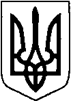 КИЇВСЬКА ОБЛАСТЬТЕТІЇВСЬКА МІСЬКА РАДАVІІІ СКЛИКАННЯСЬОМА  СЕСІЯРІШЕННЯ   24 червня 2021 р.                                                                       №  288 - 07 -VIIІРозглянувши пропозицію Тетіївського міського голови Богдана Балагури,  керуючись статтями 1, 26, 47, 541, 59 Закону України «Про місцеве самоврядування в Україні», статтями 10, 14, 15  Закону України «Про службу в органах місцевого самоврядування», враховуючи висновок профільної депутатської  комісії міської ради та  з метою забезпечення представництва інтересів жителів населених пунктів громади, Тетіївська міська рада                                           В И Р І Ш И Л А :1. Внести зміни до пункту 1 рішення Тетіївської міської ради від 26.01.2021  № 85-02-VIII «Про  затвердження старост Тетіївської міської ради VIII скликання» виклавши  № 11 пункту 1 вказаного рішення в новій редакції:11)  - затвердити з 25 червня 2021 року старостою сіл Михайлівка, Перше Травня, Дзвеняче, Тарасівка – Руденка Володимира Йосиповича;2. Контроль за виконанням вказаного рішення покласти на комісію Тетіївської міської ради з питань Регламенту, депутатської етики, забезпечення діяльності депутатів та контролю за виконанням рішень міської ради та її виконавчого комітету, дотримання законності та правопорядку.Міський голова                                                     Богдан БАЛАГУРАПро внесення змін до рішення Тетіївської міської  ради  № 85-02-VIII від 26.01.2021 «Про затвердження старост Тетіївської міської ради  VIII скликання»